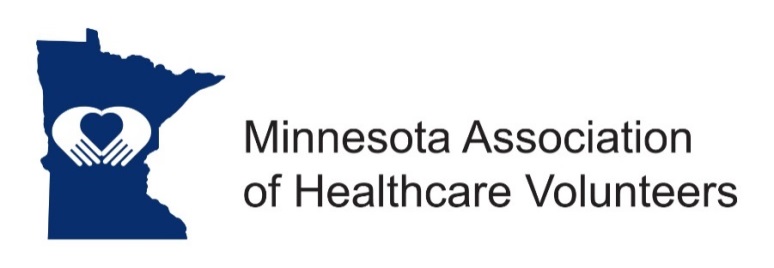 Heart of MN Awards Chairman Position Description                 Minnesota Association of Healthcare Volunteer’s mission is to provide members with opportunities to share ideas, develop leadership skills, and promote volunteer services that support Minnesota’s health care facilitiesMinnesota Association of Healthcare Volunteers vision is to be the premier leader, partner, and resource for healthcare volunteers and auxiliansThe Heart of Minnesota Award Committee Chair directs and manages the process for choosing recipients of the Heart of Minnesota Awards - given annually.TermThe Heart of Minnesota Award Committee Chair is appointed from the membership by the President.  The position is eligible for re-appointment.  Term of office begins at the November Board Meeting.ResponsibilitiesDirect and manage the process for choosing recipients of the Heart of Minnesota Awards including:Criteria and timelineAward publicityNomination processSelection processAward presentationAward recipients recognitionOrganize and support a committee structure to ensure a fair processEvaluate and continuously improve the Heart of Minnesota Award processKeep portfolio of work to pass along to the successorExpensesExpenses will be reimbursed consistent with the Standing Rules to include expenses for application process and awards.QualificationsKnowledge of and commitment to the mission and vision of HCAMOrganizational leadership experienceWilling to commit time and travel if neededExcellent written and oral communication skill Technology expertise (e-mail, document preparation)BenefitsSatisfaction that comes with serviceOpportunities for personal growth and developmentTime CommitmentNovember/January/FebruaryFebruary Research options for printing Award Nomination materialsRevise and have Award Nomination materials printedRequest address labels from the Data ManagerMarch Prepare and send Committee Report for the Board MeetingPrepare letters to Auxiliary and Volunteer Organization PresidentsAprilMail nomination materials to Auxiliary and Volunteer Organization Presidents, using e-mail/technology, if possiblePost nomination materials on the WebsiteJunePrepare and send Committee Report to the BoardReceive award nominationsJulySelect judgesMail packets to judges, using technology, if possibleAugustReceive and tabulate judge’s resultsNotify award recipients (contact auxiliary or volunteer group President of award recipients to determine the preferred way to notify the winners; follow up with a phone call or formal letter)Send letter of regret to all who were unsuccessful with their nominationsOrder awardsSeptemberAttend Annual Meeting and Conference if possiblePrepare and send Committee Report to the BoardAssist the President in presenting awards at the Annual Meeting, or arrange a suitable venue for award presentationPrepare a script for the President to use for presentationPublicize the award recipients as appropriate10/2018